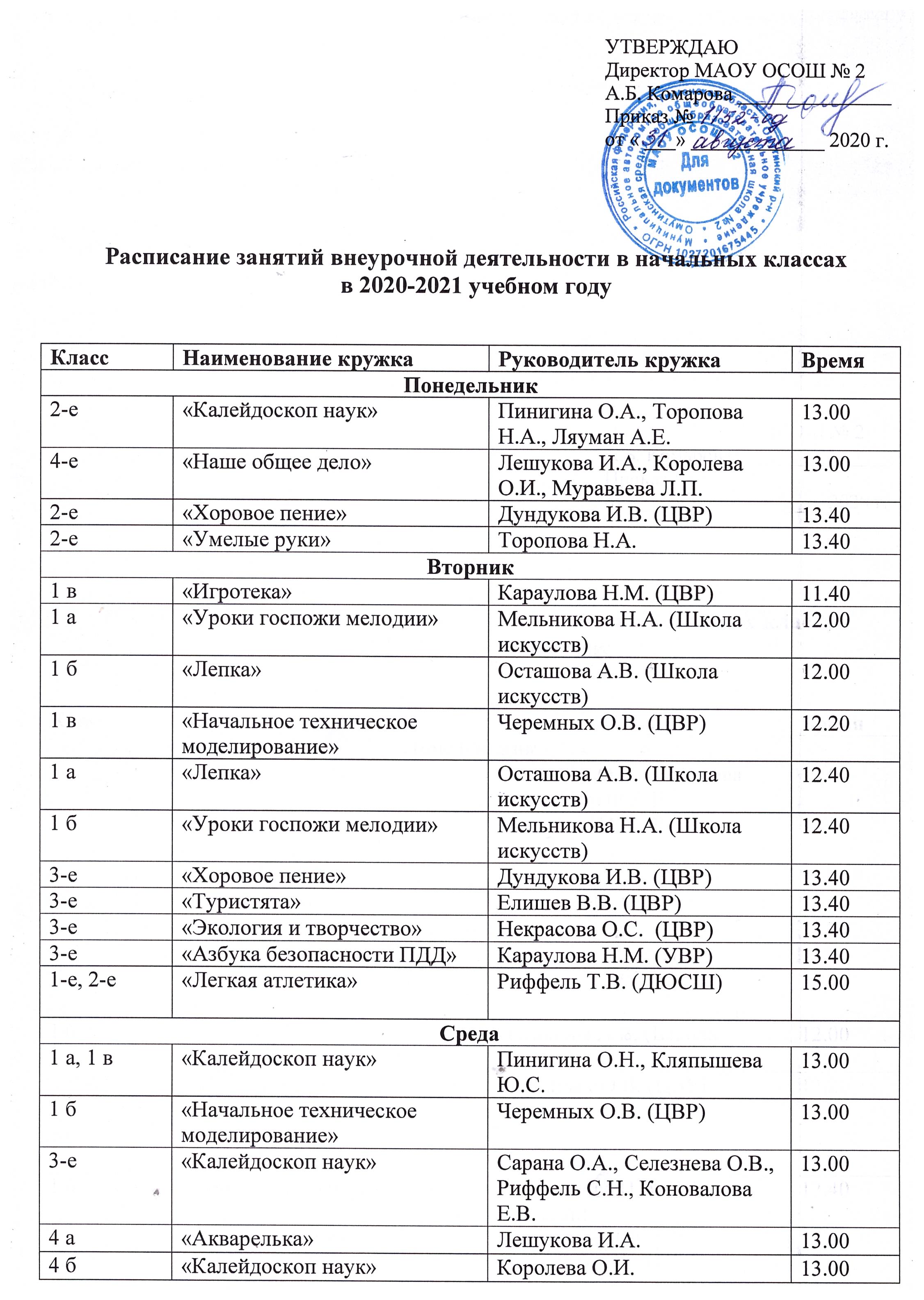 4 в«Театральный»Муравьева Л.П.13.001-е, 2-е, 3-е, 4-е«Большая перемена»Ляуман А.Е., Коновалова Е.В., Токарева И.А., Енова Н.В.13.401-е«Азбука безопасности ПДД»Караулова Н.М. (УВР)13.401-е«Хоровое пение»Дундукова И.В. (ЦВР)13.402-е«Экология и творчество»Некрасова О.С.  (ЦВР)13.402-е«Туристята»Елишев В.В. (ЦВР)13.403-е«Техническое моделирование»Белкин Д.В. (ЦВР)13.403-е«Юный художник»Черемных О.А. (ЦВР)13.404-е«IT-Lab»Коновалов Д.В.13.404-е«Школа английского языка»Кляпышева Ю.С.13.403-е, 4-е«Робототехника»Львов А.Л.15.00ЧетвергЧетвергЧетвергЧетверг1 в«Экология и творчество»Некрасова О.С.  (ЦВР)11.404 б«Техническое моделирование»Белкин Д.В. (ЦВР)11.404 в«Хоровое пение»Дундукова И.В. (ЦВР)11.401 б«Калейдоскоп наук»Фадиенко Е.В.12.201 а«Экология и творчество»Некрасова О.С.  (ЦВР)12.201 в«Уроки здоровья»Дундукова И.В. (ЦВР)12.204-е«Туристята»Елишев В.В. (ЦВР)12.204-а, 4 в«Техническое моделирование»Белкин Д.В. (ЦВР)12.204-е«Азбука безопасности ПДД»Караулова Н.М. (УВР)12.204-е«Юный художник»Черемных О.А. (ЦВР)12.201 б«Игротека» Караулова Н.М. (ЦВР)13.001 а«Уроки здоровья»Дундукова И.В. (ЦВР)13.002-е«Азбука безопасности ПДД»Караулова Н.М. (УВР)13.402-е«Начальное техническое моделирование»Черемных О.В. (ЦВР)13.404-е«IT-Lab»Коновалов Д.В.13.401-е, 2-е«Легкая атлетика»Риффель Т.В. (ДЮСШ)15.00ПятницаПятницаПятницаПятница4 в«Калейдоскоп наук»Муравьева Л.П.11.401-е«Наше общее дело»Пинигина О.Н., Фадиенко Е.В., Кляпышева Ю.С.4 а«Калейдоскоп наук»Лешукова И.А.12.202-е«Наше общее дело»Пинигина О.А., Торопова Н.А., Ляуман А.Е.13.003-е«Наше общее дело»Сарана О.А., Селезнева О.В., Риффель С.Н., Коновалова Е.В.13.00«АйДаДетки»Львова Н.Н.13.004 а, 4 б«Хоровое пение»Дундукова И.В. (ЦВР)13.00